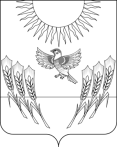 АДМИНИСТРАЦИЯ ВОРОБЬЕВСКОГО МУНИЦИПАЛЬНОГО РАЙОНА ВОРОНЕЖСКОЙ ОБЛАСТИП О С Т А Н О В Л Е Н И Еот  18 декабря 2014 г.  № 778			с. ВоробьевкаО внесении изменений в постановление администрации Воробьевского муниципального района Воронежской области от 08.04.2014 г. № 211 «Об определении перечня организаций для исполнения уголовного наказания в виде исправительных работ»В соответствии со статьей 50 Уголовного кодекса Российской Федерации, статьей 39 Уголовно-исполнительного кодекса Российской Федерации и частью 3 статьи 19 Федерального закона от 06.10.2003 года № 131-ФЗ «Об общих принципах организации местного самоуправления в Российской Федерации», по согласованию с филиалом по Воробьевскому району ФКУ УИИ УФСИН России по Воронежской области, администрация Воробьевского муниципального района п о с т а н о в л я е т:1. Внести следующие изменения в перечень организаций для исполнения уголовного наказания в виде исправительных работ, утвержденный постановлением администрации Воробьевского муниципального района Воронежской области от 08.04.2014 года № 211 «Об определении перечня организаций для исполнения уголовного наказания в виде исправительных работ»:1.1. Дополнить пунктом 30 следующего содержания:	«30. ООО «Система»».	2. Контроль за выполнением настоящего постановления возложить на заместителя главы администрации муниципального района Письяукова С.А.Глава администрациимуниципального района						А.В. Пищугин Заместитель главы администрации муниципального района                                                           С.А. Письяуков___.12.2014 г.Главный специалист юридического отделаадминистрации муниципального района                                 А.С. Гриднев__.12.2014 г.